«Мы-солдаты»В День защитника ОтчизныПоздравляем всех мужчин!Пусть планета будет чистой —Без ссор, грязи и войны.Счастья, смеха вашим семьям,Мира, радости в стране,Пусть здоровье будет крепким,Света и добра в судьбе!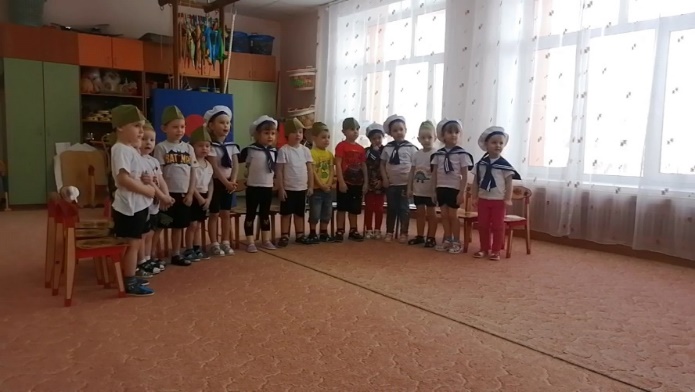 23 Февраля – праздник, День защитника Отечества. Это важный и торжественный день. Почему он считается таковым? Потому что в этот день чествуем мы защитников Родины, людей, готовых в любой момент отстоять её рубежи.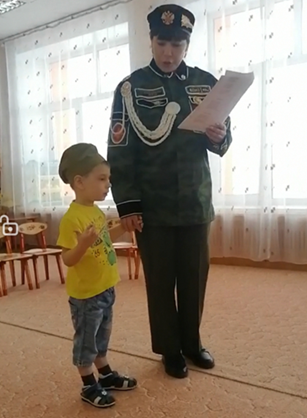 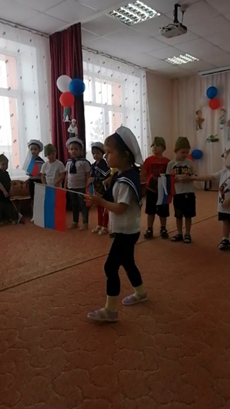 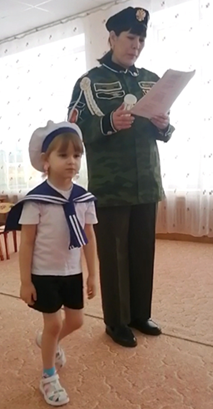 В этот день в МА ДОУ АР детском саду «Сибирячок» 21.02.2023 во второй младшей и средней группах ребята поздравляли всех, кто защищал Отчизну от врагов, ветеранов войн, тех, кто служил и служит.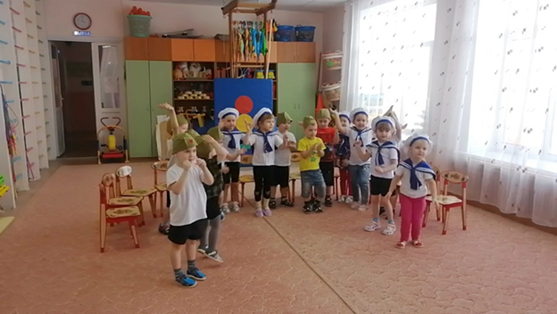 Мы поздравляем и мальчишек – будущих защитников Отечества. Именно к ним перейдёт почётная миссия — защищать Родину. 23 февраля традиционно мы поздравляем всех мужчин: дедушек, пап, юное поколение, которое встанет на защиту Родины.И в гости на праздник пришел Антошка, который ничего не знал про армию, и тех, кто защищает Родину. Ребята на своем примере научили Антошку быть настоящим солдатом.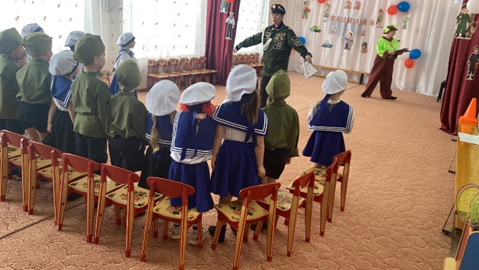 Родина-мать – это святое, это наша земля, где мы родились, выросли, где живут дети и взрослые. Где трудятся люди, растят хлеб, учатся… Это святой клочок земли.Ребята пели патриотические песни, читали стихи. А наш главнокомандующий провела с ребятами военные соревнования.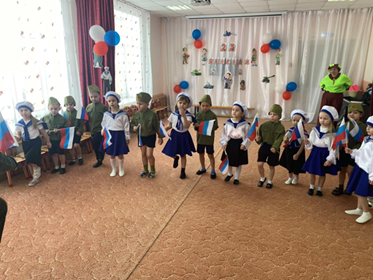 Быть защитником Отечества очень важная и ответственная миссия. С праздником наши защитники!Ура!!!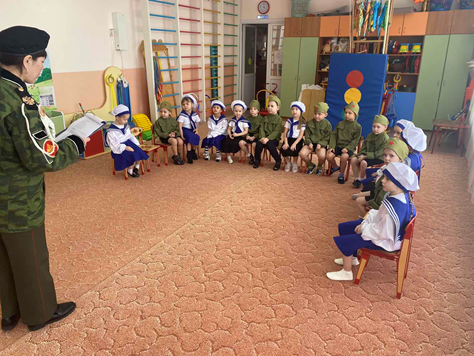 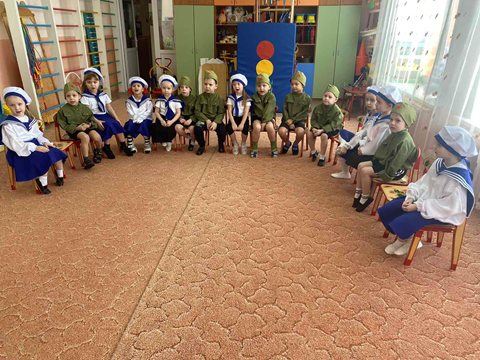 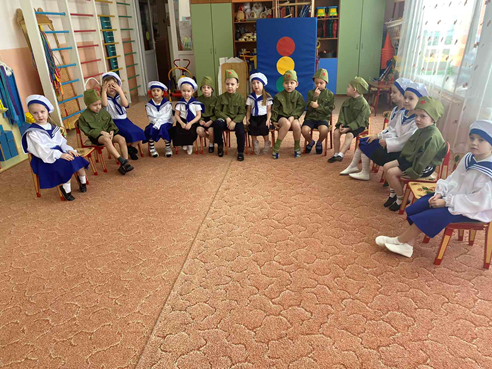 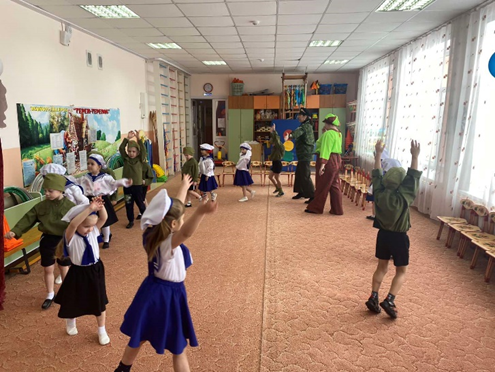 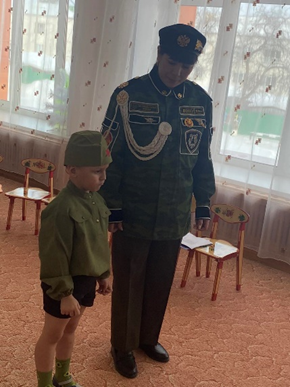 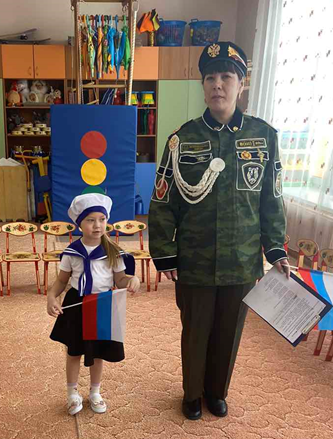 Автор: музыкальный руководитель Фенёк Дарья Владимировна